Youssef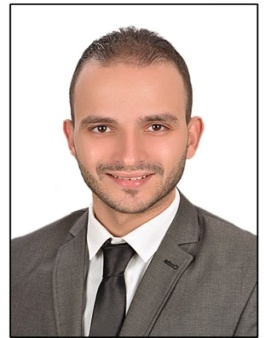 ■ Date ofBirth:24 / 04 / 1992■Religion: Muslim■ Gender: Male■Nationality: Egyptian■ Place ofBirth: Alexandria                 ■Place of Residence: U.A.E ( Dubai )■ E-Mail Address: youssef.344828@2freemail.com ■C/o-Mobile:+971504973598■ Military Status:Completed  ■ Visa Statue : Visit.■ Marital Status: SingleCAREER OBJECTIVE■Looking forward to hold a position within a reputable organization where a mixture of academic study and professional background in accounting& finance field to be implemented positively.WORK EXPERIENCE ( 3 Years & 1 Months )Employer:Saif Group Of Companies - Mediterranean Textile Company S.A.E. (Medtex)http://www.saifgroup.comPosition: Financial AccountantEmployment Period: December 01st, 2014till January 2017( 2 Years & 2 Months )Assigned Tasks:-■ Prepare journal entries those are necessary for recording daily transactions, in addition to maintaingeneral ledgers & sub-ledgers balances and relevant analysis that keep them reconciled. ■ Prepare bank payment entries that are essential for settling due obligations after checking sub-ledgerspertaining to vendors, purchase orders, invoices, store receipt notes, inspection reports, gate inward passes and all associated approvals in alignment with internal control policies implemented.■ Check prepaid expenses and follow up the amortization of cost monthly.■Prepare bank receipt entries which are requisite for booking operating revenues, non-operating revenues & incidental gains being resulted from various transactions.■ Prepare needed adjusting entries which are required to make closing on monthly/yearlybasis for preparing financial statements of the firm timely.■Maintaining Cash Activities (Payments, Receipts, Position,Reconciliations of imprests,)■Maintaining Fixed Assets register & capital work in progress (ledgers).■ Handle all bank credit & debit advices that result in different banking transactions done by the company and make all needed accounting treatments to book them.■ Maintain creditors &vendors sub-ledgers to reflectaccurate outstanding balances timely.■ Prepare checks, certified checks, drafts, foreign drafts, in addition to internal & external transfers in order to make payments for internal and external creditors & suppliers.■ Assist external auditors at year-end including preparing of schedulesand explainingsupporting materials and procedures■ Prepare different financial reports which are effective in making decisions.■Professional Outlook user (Send, receive, handle, sort&follow up daily work correspondences).■ Update receivables and expected collections from Trade debtors.■ Ensure that all payments and collections are going in the right path.■Assist in preparing monthly bank reconciliations for multi-currency bank accounts.■ Assist in maintaining and preparing periodic tax declarations (ex. form no. 4 & form no. 41).■ Deal with export expenses ( Freight – Insurance – Custom Clearance - …. ) and export incentive  subsidies.■ All mentioned tasks are performed in English via well-established ERP systems(A) Microsoft Dynamics AX 2012    (B) Oracle application (TEXPRO)Employer: Future Pharma Trading CompanyPosition:AssistantAccountantEmployment Period: January01st, 2014till December 01st, 2014.( 11 months )Assigned Tasks:-■ Record daily transactions, through journal entries only when cash is paid or received■ Responsible for petty cash reconciliations, petty cash reimbursements report and handle staff advances.■Ensure that all payments and collections are going in the right path.■ Update receivables and expected collections from Trade debtors.■ revise the invoices and match the balance with costumers.■Prepare needed adjusting entries which are required to make closing on monthly/yearlybasis for preparing financial statements of the firm timely.EDUCATIONAL LEVEL■Qualification:  Bachelor of Commerce (English Section) ■ Major: Accounting and Auditing■ University: Alexandria University■Grade: Good■ Graduation Date:  May 2013■ Duration: September 2009 till May 2013PROFESSIONAL-DEVELOPMENTLANGUAGE SKILLS■ Arabic: Native.■ English: Fluent  COMPUTER SKILLS■ Proficiency in utilizing financial ERPsystems oriented and Peach-tree ■ Excellent experience and proficiency in MS Office“Excel, Word, PowerPoint,Outlook&Access“.■ Excellent experience in general softwares.■ Excellent proficiency concerning internet skills.INTERPERSONAL SKILLS■Attentive to details, Straightforward, Reliable, Hard-worker,Precise, Ready to perform within workgroup, Abilityto work under tight conditions.References are available upon requestCourse TitleLocationYearStudy Part 1 of CMA (Candidate)Institute Of Professional AccountantsIn progress